WS 1		The cartoons tell the storyMake a mind map after skimming the cartoons and find the topics of Greg`s story like school,, …Draw more fields and add more details.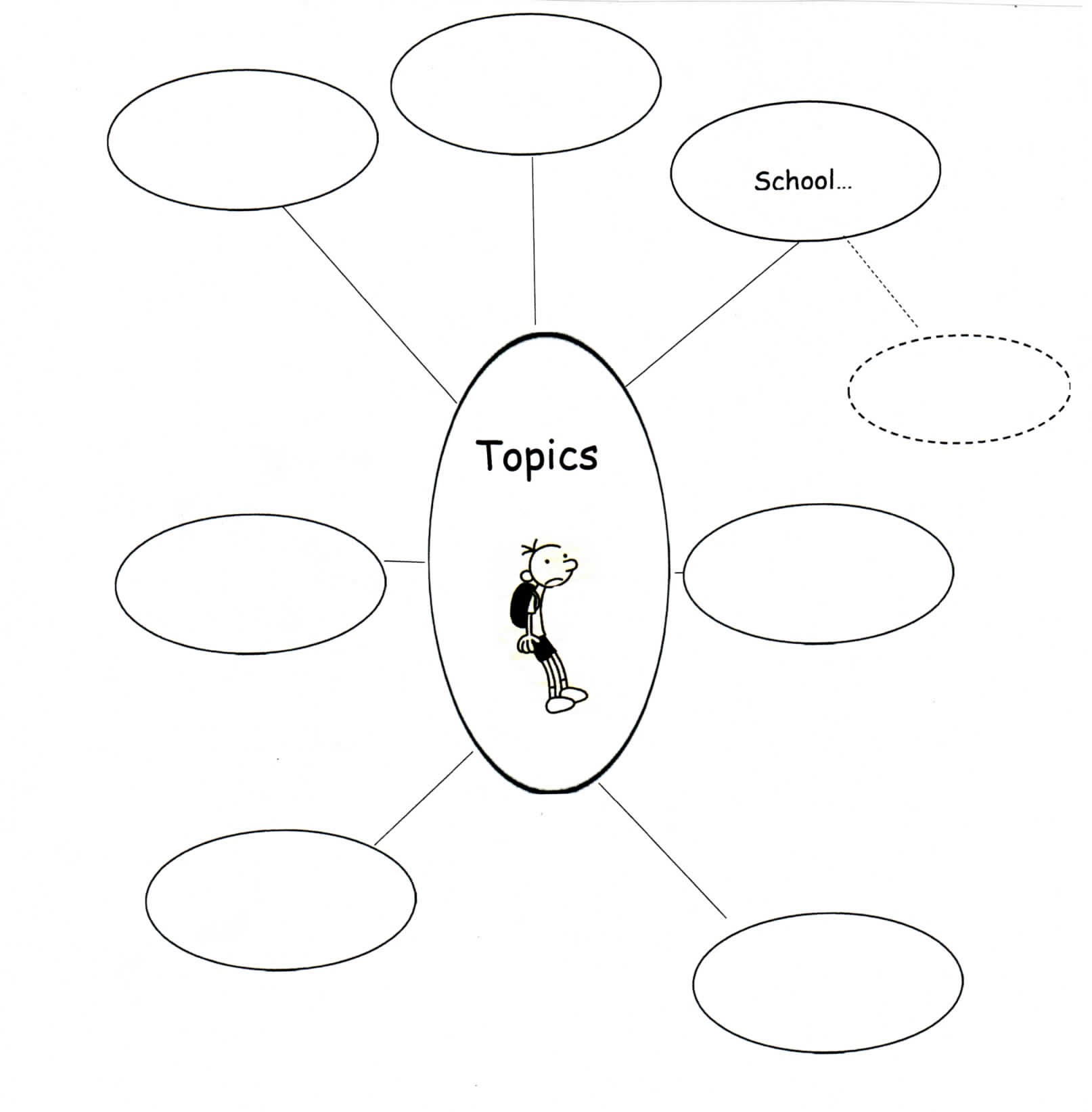 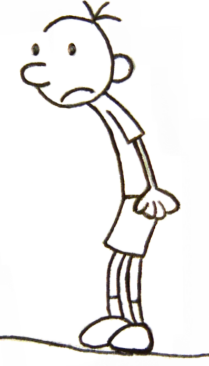 